Наши будни…Летние каникулы, чудесная пора,В клубе очень весело,Не скучает детвора.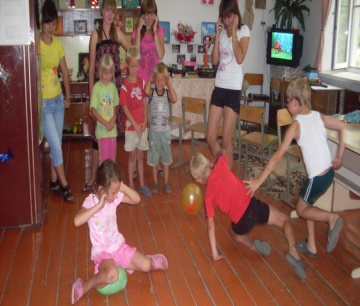 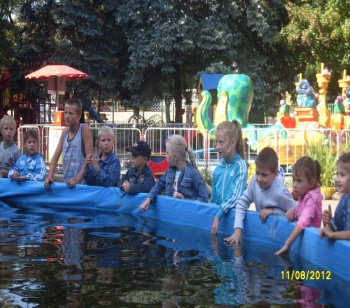 Мы купались, загорали,Жгли костер, в футбол играли,Веселились от души!Пили квас, консервы ели,Хоровые песни пели…Отдохнули от души!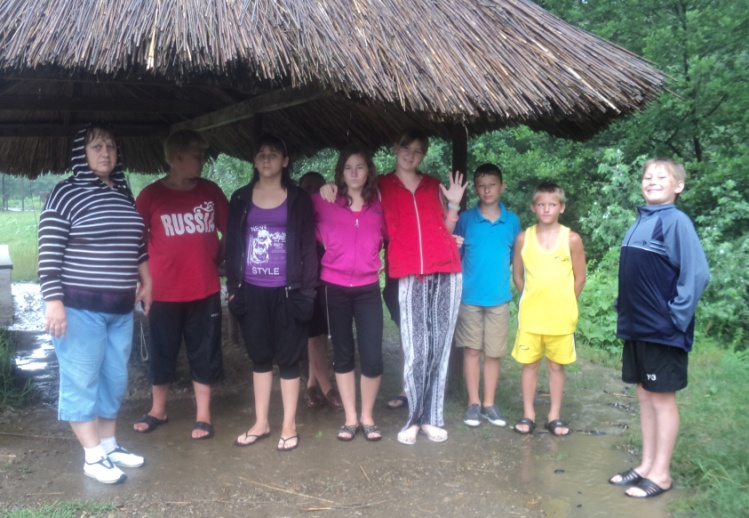 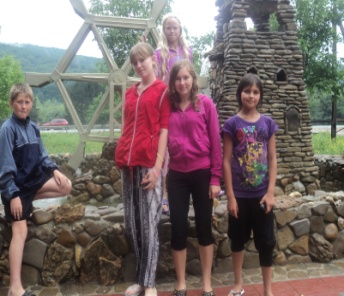 Кто читает, кто играет, а кто пляшет от душиРазвлеченья в нашем клубеОчень даже хороши!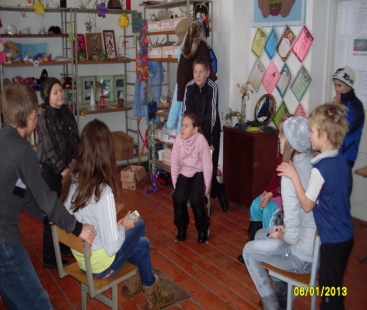 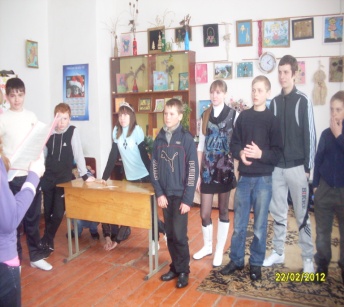                         В нашем зале шум и смех,Не смолкает пение.Наша ёлка лучше всех!В этом нет сомнения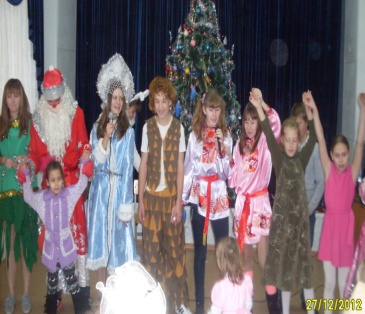 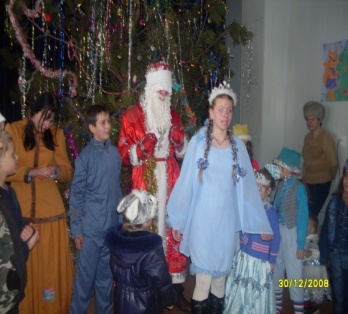 Разноцветный быстрый мячикБез запинки скачет, скачетСкок и скок, стук и стук,Не уйдёшь от наших рук.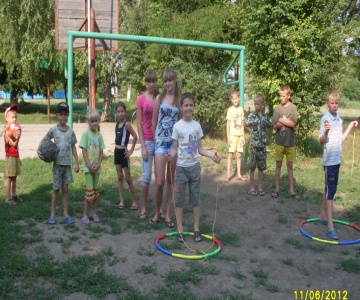 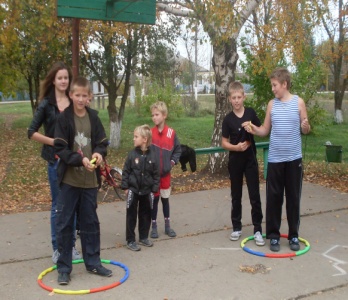 Тут булавки и иголкиНитки, ножницы, тесьмаИ узор на тонком щелкеИ из ниток бахрома…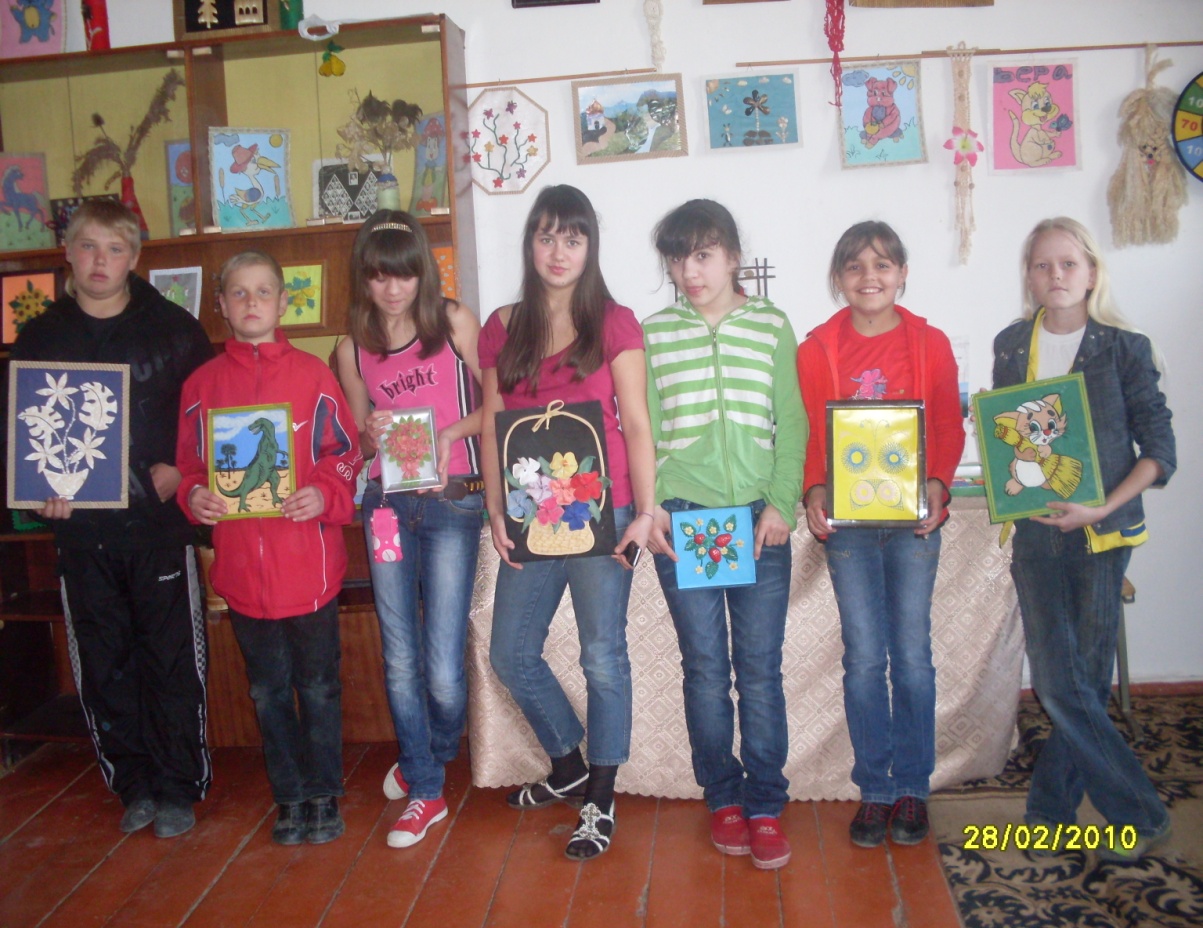 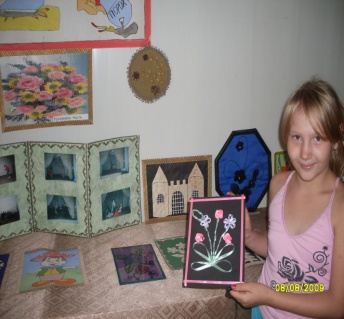 Направления и виды деятельности в клубе «Юность»Познавательное. Общественно-полезное.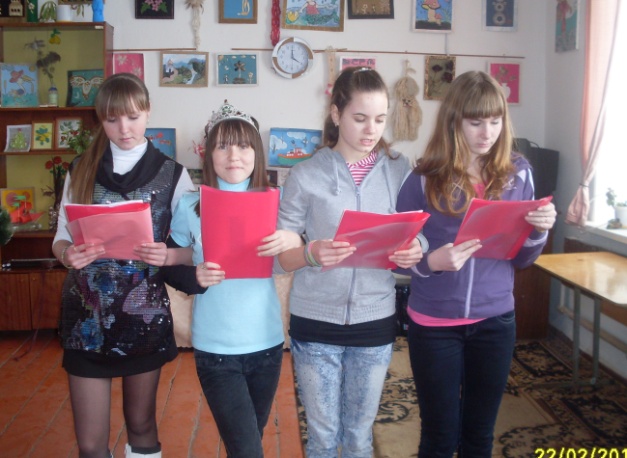 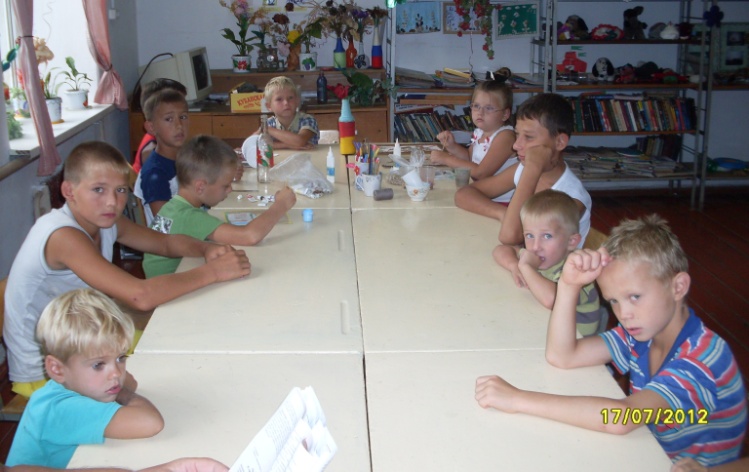 Экологическое.Этнографическое.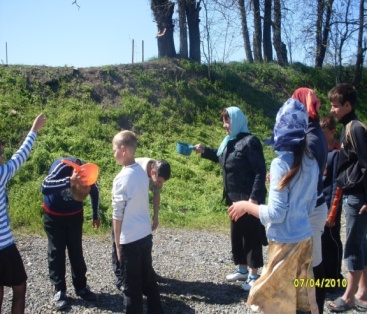 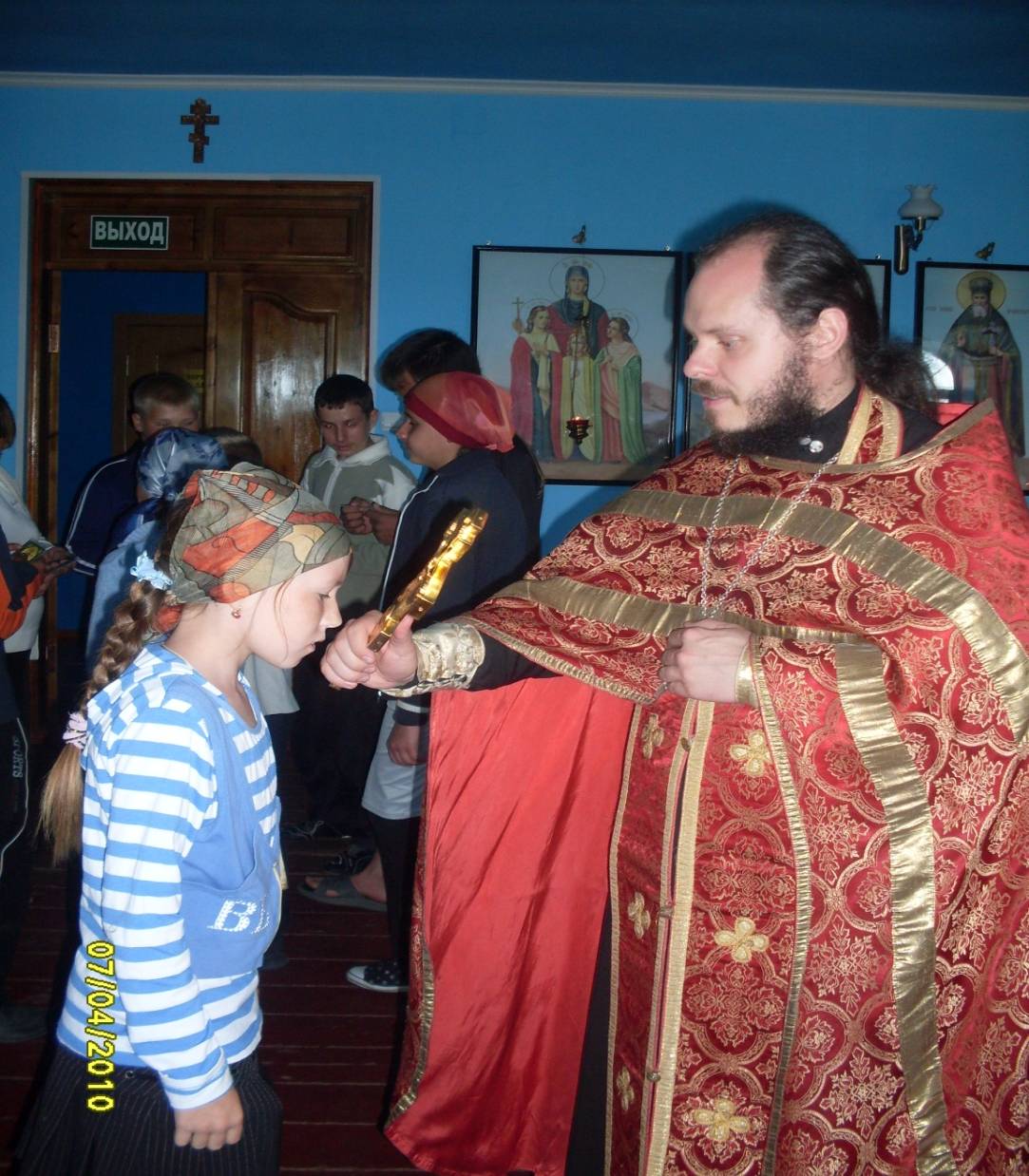 Этико-эстетическое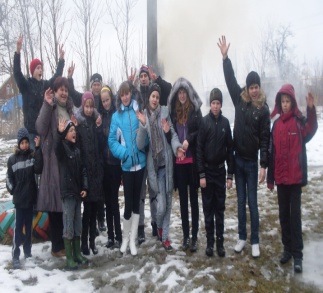 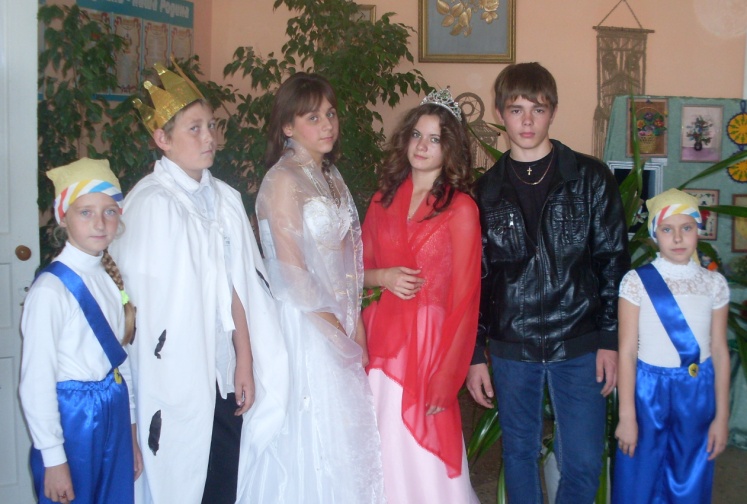                            Спортивное.Патриотическое.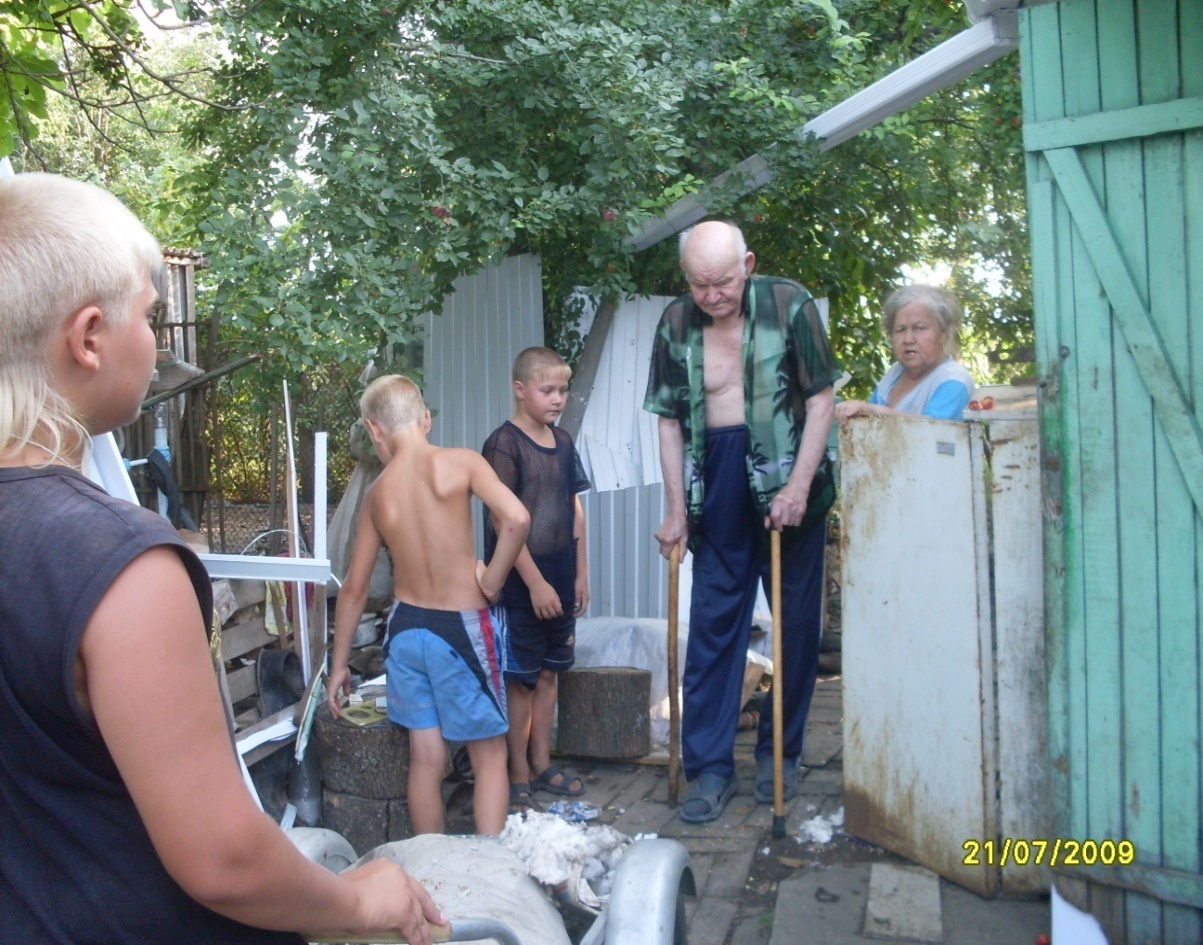 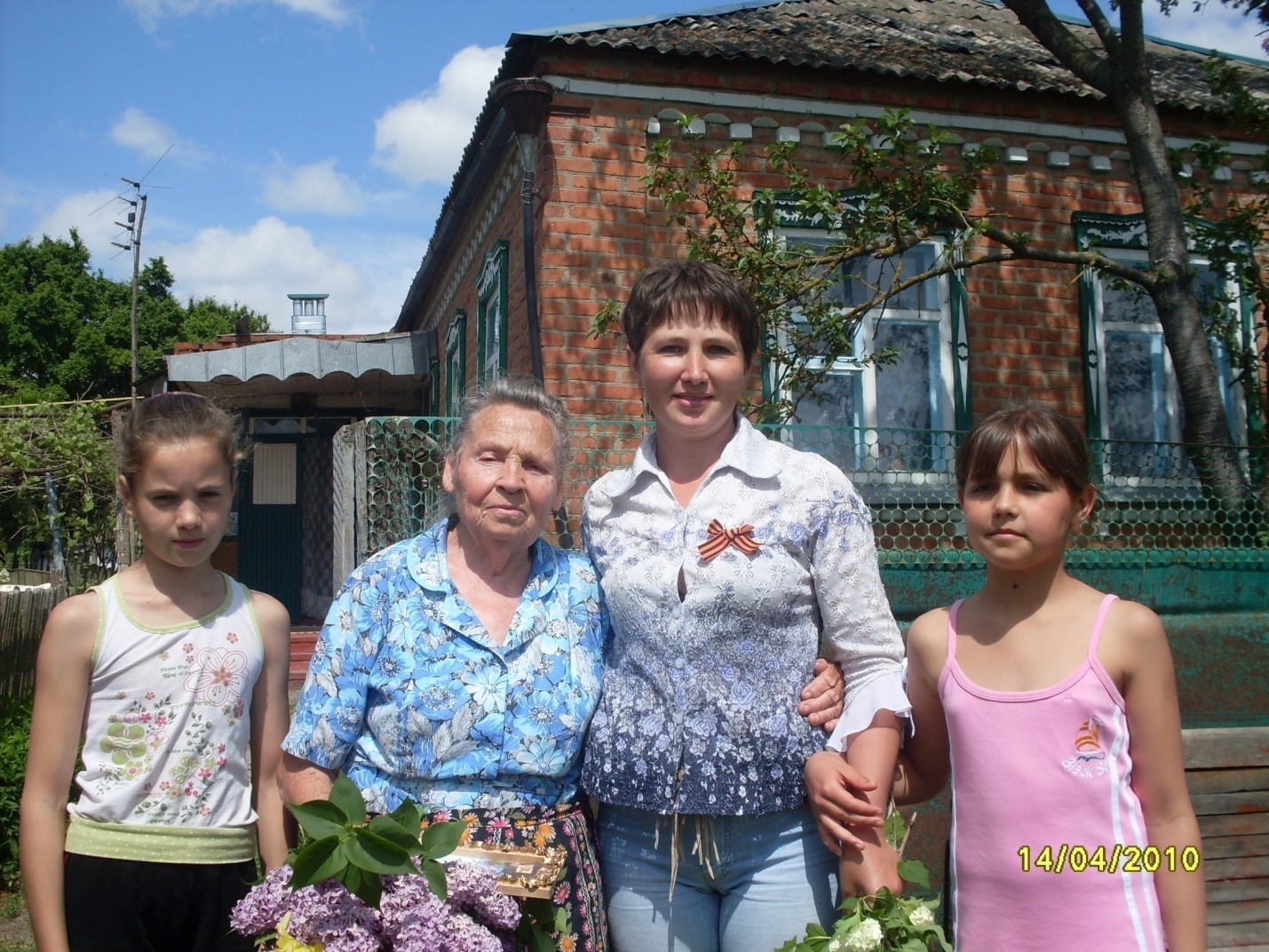 Девиз клуба:«Мы юные, смелые, умелые, всегда и везде первые!»Эмблема клуба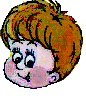 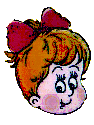 Главное — развиваться и идти вперед, ведь кто никуда не плывет, для того не бывает попутного ветра.Наши достижения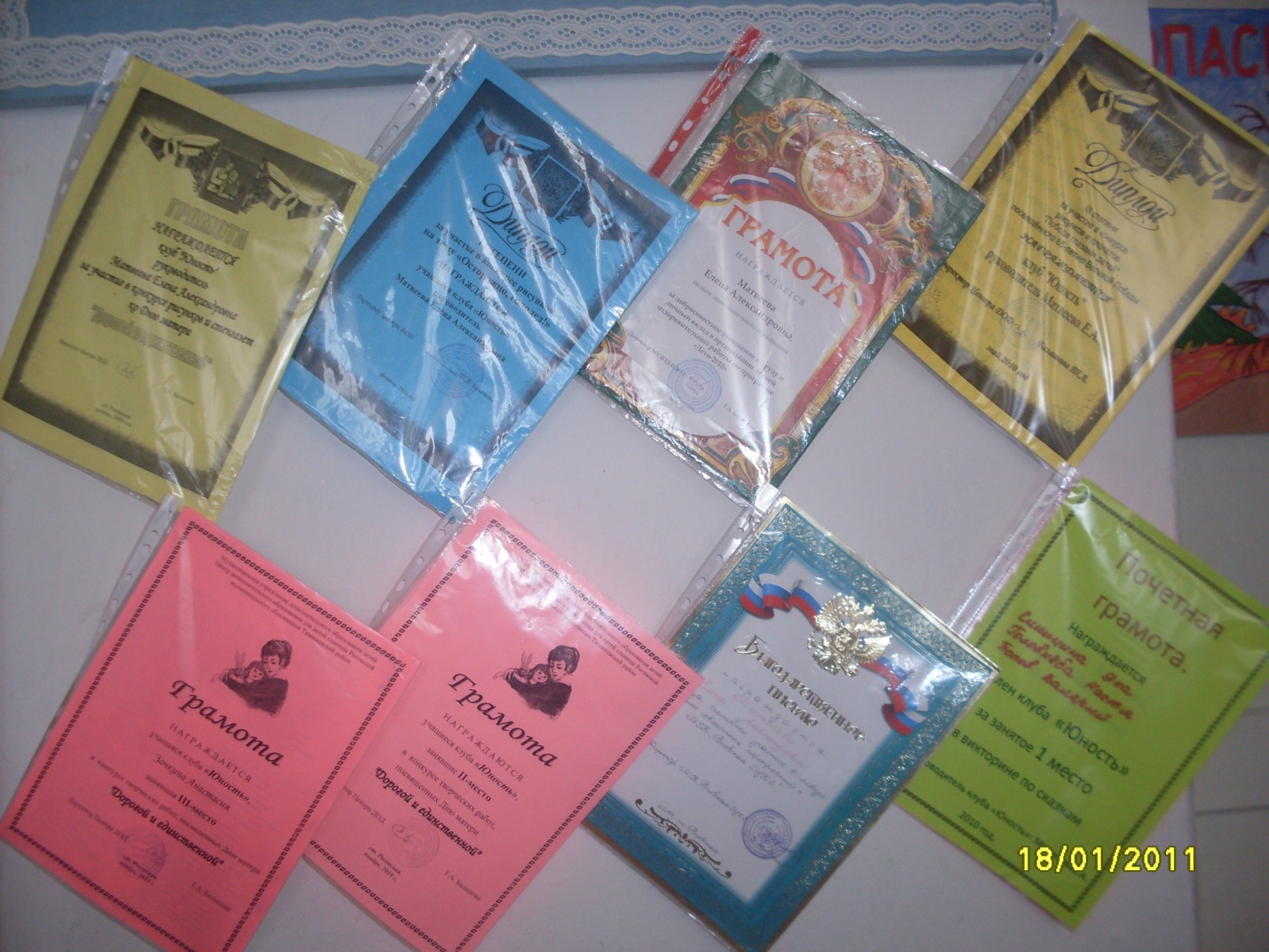 Японская пословица гласит:
Расскажи мне – я услышу,
Покажи мне – я запомню,
Дай мне сделать самому –
Я пойму!».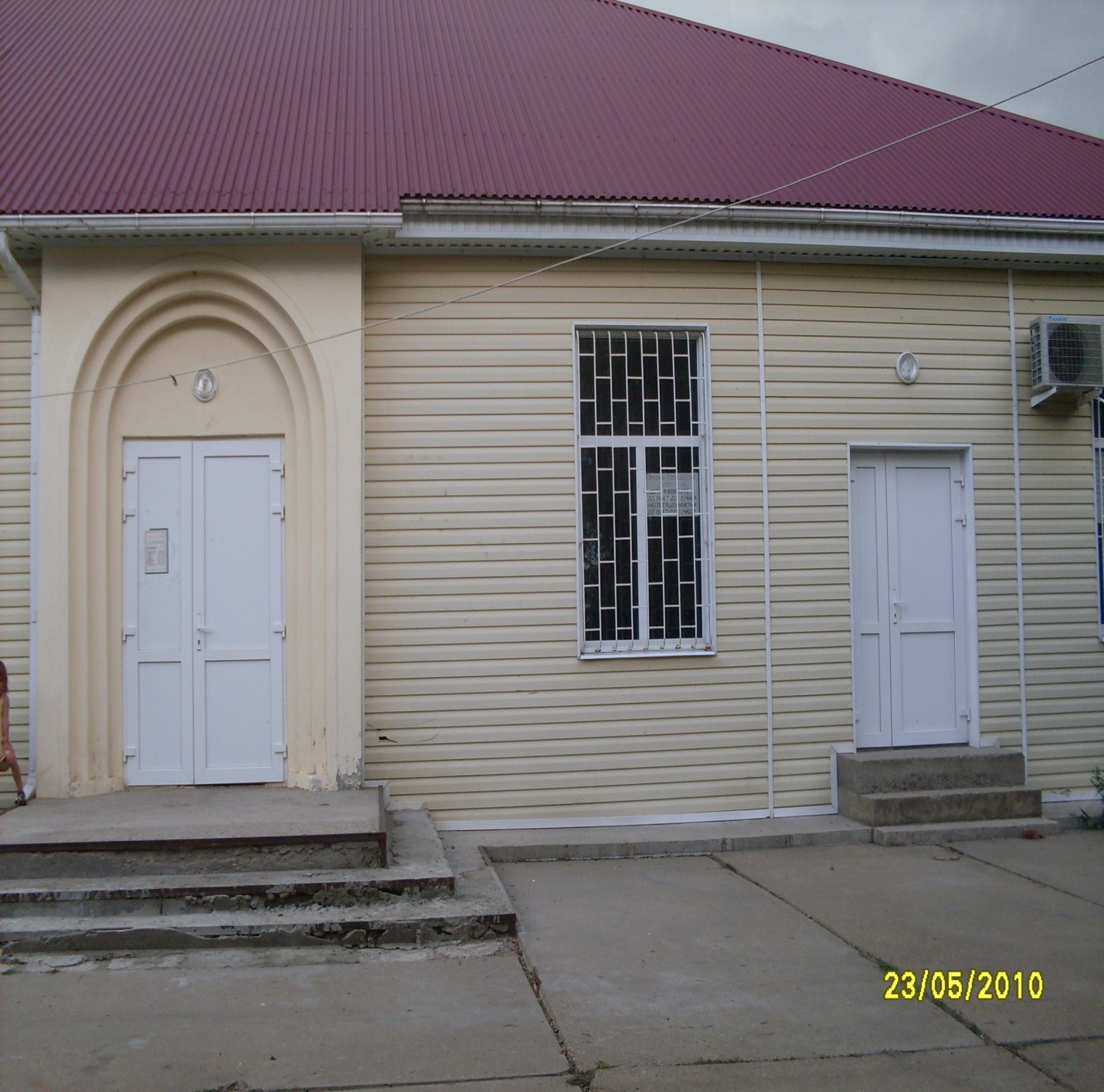 Адрес учреждения: Тимашевский район, ст. Роговсквя, хутор Красный,  ул Длинная , 34,телефон : 8(86130)64-062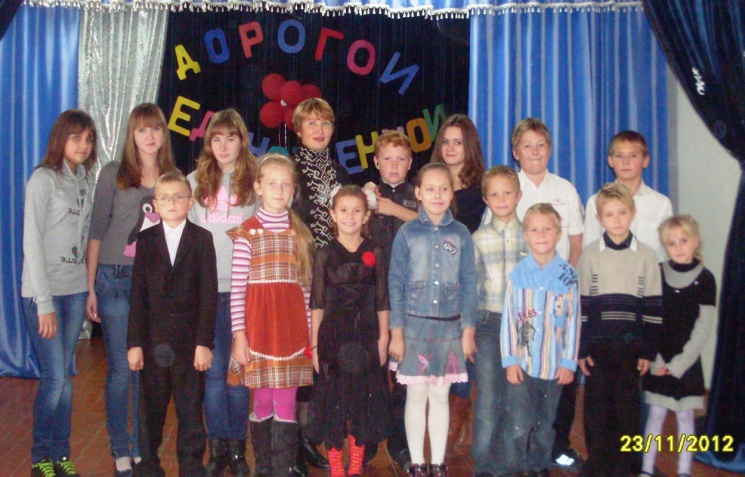 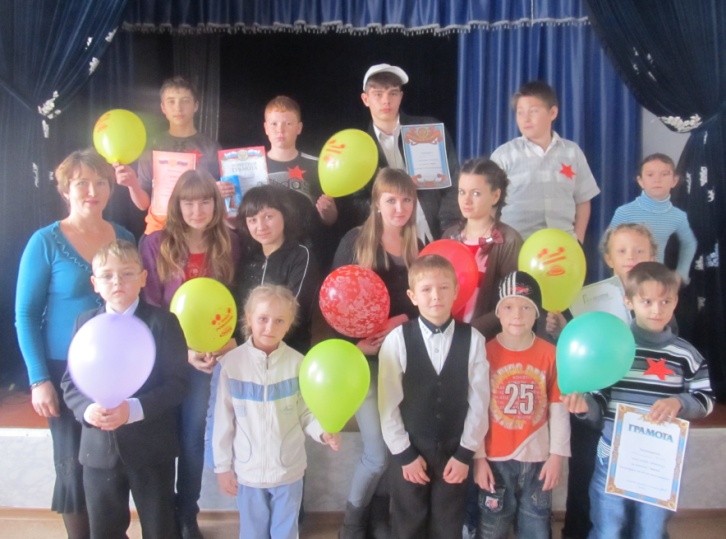 Наши будни…Летние каникулы, чудесная пора,В клубе очень весело,Не скучает детвора.Мы купались, загорали,Жгли костер, в футбол играли,Веселились от души!Пили квас, консервы ели,Хоровые песни пели…Отдохнули от души!Кто читает, кто играет, а кто пляшет от душиРазвлеченья в нашем клубеОчень даже хороши!В нашем зале шум и смех,Не смолкает пение.Наша ёлка лучше всех!В этом нет сомненияРазноцветный быстрый мячикБез запинки скачет, скачетСкок и скок, стук и стук,Не уйдёшь от наших рук.Тут булавки и иголкиНитки, ножницы, тесьмаИ узор на тонком щелкеИ из ниток бахрома…Направления и виды деятельности в клубе «Юность»Познавательное. Общественно-полезное.                             Экологическое.Этнографическое.Этико-эстетическое                           Спортивное.Патриотическое.Девиз клуба:«Мы юные, смелые, умелые, всегда и везде первые!»Эмблема клубаГлавное — развиваться и идти вперед, ведь кто никуда не плывет, для того не бывает попутного ветра.Наши достиженияЯпонская пословица гласит:
Расскажи мне – я услышу,
Покажи мне – я запомню,
Дай мне сделать самому –
Я пойму!».Адрес учреждения: Тимашевский район, ст. Роговсквя, хутор Красный,  ул Длинная , 34,телефон : 8(86130)64-062